Suspected Breast Cancer and Breast Symptoms Referral FormSuspected Breast Cancer and Breast Symptoms Referral FormPlease refer to the Frimley Health Suspected Cancer Guidelines before completing this form.Please refer to the Frimley Health Suspected Cancer Guidelines before completing this form.To make referral via eRS please useSpeciality: 2WW  Clinic Type: 2WW BreastDate of Decision to Refer:Date of Decision to Refer:Trust name:Trust name:Trust name:Frimley Health NHS Foundation TrustFrimley Health NHS Foundation TrustPatient detailsPatient detailsPatient detailsPatient detailsPatient detailsPatient detailsPatient detailsPatient detailsPatient detailsPatient detailsPatient detailsPatient detailsPatient detailsPatient detailsPatient detailsPatient detailsPatient detailsPatient detailsPatient detailsPatient detailsPatient detailsPatient detailsPatient detailsSurname:Surname:Surname:Surname:Surname:First name:First name:First name:First name:Title:Title:Title:Sex assigned at birth:Sex assigned at birth:Sex assigned at birth:Sex assigned at birth:Sex assigned at birth:DOB:DOB:DOB:DOB:NHS number:NHS number:NHS number:Ethnicity:Ethnicity:Ethnicity:Ethnicity:Ethnicity:Interpreter required:Interpreter required:Interpreter required:Interpreter required: Please Select: Please Select: Please Select: Please Select: Please Select:Language:Language:Language:Address:Address:Address:Address:Address:Tel. home:Tel. home:Tel. home:Tel. home:Tel. home:Tel. mobile: Tel. mobile: Tel. mobile: Tel. mobile: Tel. mobile: Preferred contactPreferred contactPreferred contactPreferred contactPreferred contactPreferred contactPreferred contactPreferred contactPreferred contactPreferred contactPreferred contactPreferred contactPreferred contactPreferred contactPreferred contactPreferred contactPreferred contactPreferred contactPreferred contactPreferred contactPreferred contactGP practice detailsGP practice detailsGP practice detailsGP practice detailsGP practice detailsGP practice detailsGP practice detailsGP practice detailsGP practice detailsGP practice detailsGP practice detailsGP practice detailsGP practice detailsGP practice detailsGP practice detailsGP practice detailsGP practice detailsGP practice detailsGP practice detailsGP practice detailsGP practice detailsGP practice detailsGP practice detailsUsual GP Name:Usual GP Name:Usual GP Name:Usual GP Name:Address:Address:Address:Address:Practice name:Practice name:Practice name:Practice name:Practice code:Practice code:Practice code:Tel. main line:Tel. main line:Tel. main line:Tel. main line:Tel. direct line:Tel. direct line:Tel. direct line:Tel. direct line:Tel. direct line:Referring clinician:Referring clinician:Referring clinician:Referring clinician:Practice Email:Practice Email:Practice Email:Practice Email:Practice Email:Patient engagement and availabilityPatient engagement and availabilityPatient engagement and availabilityPatient engagement and availabilityPatient engagement and availabilityPatient engagement and availabilityPatient engagement and availabilityPatient engagement and availabilityPatient engagement and availabilityPatient engagement and availabilityPatient engagement and availabilityPatient engagement and availabilityPatient engagement and availabilityPatient engagement and availabilityPatient engagement and availabilityPatient engagement and availabilityPatient engagement and availabilityPatient engagement and availabilityPatient engagement and availabilityPatient engagement and availabilityPatient engagement and availabilityPatient engagement and availabilityPatient engagement and availabilityI confirm the following:I confirm the following:I confirm the following:I confirm the following:I confirm the following:I confirm the following:I confirm the following:I confirm the following:I confirm the following:I confirm the following:I confirm the following:I confirm the following:I confirm the following:I confirm the following:I confirm the following:I confirm the following:I confirm the following:I confirm the following:I confirm the following:I confirm the following:I confirm the following:I confirm the following:I confirm the following:The possibility that the diagnosis may be cancer has been discussed with the patientThe possibility that the diagnosis may be cancer has been discussed with the patientThe possibility that the diagnosis may be cancer has been discussed with the patientThe possibility that the diagnosis may be cancer has been discussed with the patientThe possibility that the diagnosis may be cancer has been discussed with the patientThe possibility that the diagnosis may be cancer has been discussed with the patientThe possibility that the diagnosis may be cancer has been discussed with the patientThe possibility that the diagnosis may be cancer has been discussed with the patientThe possibility that the diagnosis may be cancer has been discussed with the patientThe possibility that the diagnosis may be cancer has been discussed with the patientThe possibility that the diagnosis may be cancer has been discussed with the patientThe possibility that the diagnosis may be cancer has been discussed with the patientThe possibility that the diagnosis may be cancer has been discussed with the patientThe possibility that the diagnosis may be cancer has been discussed with the patientThe possibility that the diagnosis may be cancer has been discussed with the patientThe possibility that the diagnosis may be cancer has been discussed with the patientThe possibility that the diagnosis may be cancer has been discussed with the patientThe possibility that the diagnosis may be cancer has been discussed with the patientThe possibility that the diagnosis may be cancer has been discussed with the patientThe possibility that the diagnosis may be cancer has been discussed with the patientThe possibility that the diagnosis may be cancer has been discussed with the patientThe patient has been offered a suspected cancer referral leafletThe patient has been offered a suspected cancer referral leafletThe patient has been offered a suspected cancer referral leafletThe patient has been offered a suspected cancer referral leafletThe patient has been offered a suspected cancer referral leafletThe patient has been offered a suspected cancer referral leafletThe patient has been offered a suspected cancer referral leafletThe patient has been offered a suspected cancer referral leafletThe patient has been offered a suspected cancer referral leafletThe patient has been offered a suspected cancer referral leafletThe patient has been offered a suspected cancer referral leafletThe patient has been offered a suspected cancer referral leafletThe patient has been offered a suspected cancer referral leafletThe patient has been offered a suspected cancer referral leafletThe patient has been offered a suspected cancer referral leafletThe patient has been offered a suspected cancer referral leafletThe patient has been offered a suspected cancer referral leafletThe patient has been offered a suspected cancer referral leafletThe patient has been offered a suspected cancer referral leafletThe patient has been offered a suspected cancer referral leafletThe patient has been offered a suspected cancer referral leafletThe patient has been informed that they could be contacted at any time within the next 28 days and availability/attendance is strongly advisedThe patient has been informed that they could be contacted at any time within the next 28 days and availability/attendance is strongly advisedThe patient has been informed that they could be contacted at any time within the next 28 days and availability/attendance is strongly advisedThe patient has been informed that they could be contacted at any time within the next 28 days and availability/attendance is strongly advisedThe patient has been informed that they could be contacted at any time within the next 28 days and availability/attendance is strongly advisedThe patient has been informed that they could be contacted at any time within the next 28 days and availability/attendance is strongly advisedThe patient has been informed that they could be contacted at any time within the next 28 days and availability/attendance is strongly advisedThe patient has been informed that they could be contacted at any time within the next 28 days and availability/attendance is strongly advisedThe patient has been informed that they could be contacted at any time within the next 28 days and availability/attendance is strongly advisedThe patient has been informed that they could be contacted at any time within the next 28 days and availability/attendance is strongly advisedThe patient has been informed that they could be contacted at any time within the next 28 days and availability/attendance is strongly advisedThe patient has been informed that they could be contacted at any time within the next 28 days and availability/attendance is strongly advisedThe patient has been informed that they could be contacted at any time within the next 28 days and availability/attendance is strongly advisedThe patient has been informed that they could be contacted at any time within the next 28 days and availability/attendance is strongly advisedThe patient has been informed that they could be contacted at any time within the next 28 days and availability/attendance is strongly advisedThe patient has been informed that they could be contacted at any time within the next 28 days and availability/attendance is strongly advisedThe patient has been informed that they could be contacted at any time within the next 28 days and availability/attendance is strongly advisedThe patient has been informed that they could be contacted at any time within the next 28 days and availability/attendance is strongly advisedThe patient has been informed that they could be contacted at any time within the next 28 days and availability/attendance is strongly advisedThe patient has been informed that they could be contacted at any time within the next 28 days and availability/attendance is strongly advisedThe patient has been informed that they could be contacted at any time within the next 28 days and availability/attendance is strongly advisedPlease note any dates the patient is NOT available for an appointment (virtual or face to face) in the next 28 days:Please note any dates the patient is NOT available for an appointment (virtual or face to face) in the next 28 days:Please note any dates the patient is NOT available for an appointment (virtual or face to face) in the next 28 days:Please note any dates the patient is NOT available for an appointment (virtual or face to face) in the next 28 days:Please note any dates the patient is NOT available for an appointment (virtual or face to face) in the next 28 days:Please note any dates the patient is NOT available for an appointment (virtual or face to face) in the next 28 days:Please note any dates the patient is NOT available for an appointment (virtual or face to face) in the next 28 days:Please note any dates the patient is NOT available for an appointment (virtual or face to face) in the next 28 days:Please note any dates the patient is NOT available for an appointment (virtual or face to face) in the next 28 days:Please note any dates the patient is NOT available for an appointment (virtual or face to face) in the next 28 days:Please note any dates the patient is NOT available for an appointment (virtual or face to face) in the next 28 days:Please note any dates the patient is NOT available for an appointment (virtual or face to face) in the next 28 days:Please note any dates the patient is NOT available for an appointment (virtual or face to face) in the next 28 days:Please note any dates the patient is NOT available for an appointment (virtual or face to face) in the next 28 days:Please note any dates the patient is NOT available for an appointment (virtual or face to face) in the next 28 days:Please note any dates the patient is NOT available for an appointment (virtual or face to face) in the next 28 days:Please note any dates the patient is NOT available for an appointment (virtual or face to face) in the next 28 days:Please note any dates the patient is NOT available for an appointment (virtual or face to face) in the next 28 days:Please note any dates the patient is NOT available for an appointment (virtual or face to face) in the next 28 days:Please note any dates the patient is NOT available for an appointment (virtual or face to face) in the next 28 days:Patients WHO performance status Patients WHO performance status Patients WHO performance status Patients WHO performance status Patients WHO performance status Patients WHO performance status Patients WHO performance status Patients WHO performance status Patients WHO performance status Patients WHO performance status Patients WHO performance status Patients WHO performance status Patients WHO performance status Patients WHO performance status Patients WHO performance status Patients WHO performance status Patients WHO performance status Patients WHO performance status Patients WHO performance status Patients WHO performance status Patients WHO performance status Patients WHO performance status Patients WHO performance status GradeExplanation of activityExplanation of activityExplanation of activityExplanation of activityExplanation of activityExplanation of activityExplanation of activityExplanation of activityExplanation of activityExplanation of activityExplanation of activityExplanation of activityExplanation of activityExplanation of activityExplanation of activityExplanation of activityExplanation of activityExplanation of activityExplanation of activityExplanation of activity0Fully active, able to carry on all pre-disease performance without restriction.Fully active, able to carry on all pre-disease performance without restriction.Fully active, able to carry on all pre-disease performance without restriction.Fully active, able to carry on all pre-disease performance without restriction.Fully active, able to carry on all pre-disease performance without restriction.Fully active, able to carry on all pre-disease performance without restriction.Fully active, able to carry on all pre-disease performance without restriction.Fully active, able to carry on all pre-disease performance without restriction.Fully active, able to carry on all pre-disease performance without restriction.Fully active, able to carry on all pre-disease performance without restriction.Fully active, able to carry on all pre-disease performance without restriction.Fully active, able to carry on all pre-disease performance without restriction.Fully active, able to carry on all pre-disease performance without restriction.Fully active, able to carry on all pre-disease performance without restriction.Fully active, able to carry on all pre-disease performance without restriction.Fully active, able to carry on all pre-disease performance without restriction.Fully active, able to carry on all pre-disease performance without restriction.Fully active, able to carry on all pre-disease performance without restriction.Fully active, able to carry on all pre-disease performance without restriction.Fully active, able to carry on all pre-disease performance without restriction.1Restricted in physically strenuous activity but ambulatory and able to carry out light/sedentary work, e.g. house or office work.Restricted in physically strenuous activity but ambulatory and able to carry out light/sedentary work, e.g. house or office work.Restricted in physically strenuous activity but ambulatory and able to carry out light/sedentary work, e.g. house or office work.Restricted in physically strenuous activity but ambulatory and able to carry out light/sedentary work, e.g. house or office work.Restricted in physically strenuous activity but ambulatory and able to carry out light/sedentary work, e.g. house or office work.Restricted in physically strenuous activity but ambulatory and able to carry out light/sedentary work, e.g. house or office work.Restricted in physically strenuous activity but ambulatory and able to carry out light/sedentary work, e.g. house or office work.Restricted in physically strenuous activity but ambulatory and able to carry out light/sedentary work, e.g. house or office work.Restricted in physically strenuous activity but ambulatory and able to carry out light/sedentary work, e.g. house or office work.Restricted in physically strenuous activity but ambulatory and able to carry out light/sedentary work, e.g. house or office work.Restricted in physically strenuous activity but ambulatory and able to carry out light/sedentary work, e.g. house or office work.Restricted in physically strenuous activity but ambulatory and able to carry out light/sedentary work, e.g. house or office work.Restricted in physically strenuous activity but ambulatory and able to carry out light/sedentary work, e.g. house or office work.Restricted in physically strenuous activity but ambulatory and able to carry out light/sedentary work, e.g. house or office work.Restricted in physically strenuous activity but ambulatory and able to carry out light/sedentary work, e.g. house or office work.Restricted in physically strenuous activity but ambulatory and able to carry out light/sedentary work, e.g. house or office work.Restricted in physically strenuous activity but ambulatory and able to carry out light/sedentary work, e.g. house or office work.Restricted in physically strenuous activity but ambulatory and able to carry out light/sedentary work, e.g. house or office work.Restricted in physically strenuous activity but ambulatory and able to carry out light/sedentary work, e.g. house or office work.Restricted in physically strenuous activity but ambulatory and able to carry out light/sedentary work, e.g. house or office work.2Ambulatory and capable of self-care, but unable to carry out work activities. Up and active 50% of waking hours.Ambulatory and capable of self-care, but unable to carry out work activities. Up and active 50% of waking hours.Ambulatory and capable of self-care, but unable to carry out work activities. Up and active 50% of waking hours.Ambulatory and capable of self-care, but unable to carry out work activities. Up and active 50% of waking hours.Ambulatory and capable of self-care, but unable to carry out work activities. Up and active 50% of waking hours.Ambulatory and capable of self-care, but unable to carry out work activities. Up and active 50% of waking hours.Ambulatory and capable of self-care, but unable to carry out work activities. Up and active 50% of waking hours.Ambulatory and capable of self-care, but unable to carry out work activities. Up and active 50% of waking hours.Ambulatory and capable of self-care, but unable to carry out work activities. Up and active 50% of waking hours.Ambulatory and capable of self-care, but unable to carry out work activities. Up and active 50% of waking hours.Ambulatory and capable of self-care, but unable to carry out work activities. Up and active 50% of waking hours.Ambulatory and capable of self-care, but unable to carry out work activities. Up and active 50% of waking hours.Ambulatory and capable of self-care, but unable to carry out work activities. Up and active 50% of waking hours.Ambulatory and capable of self-care, but unable to carry out work activities. Up and active 50% of waking hours.Ambulatory and capable of self-care, but unable to carry out work activities. Up and active 50% of waking hours.Ambulatory and capable of self-care, but unable to carry out work activities. Up and active 50% of waking hours.Ambulatory and capable of self-care, but unable to carry out work activities. Up and active 50% of waking hours.Ambulatory and capable of self-care, but unable to carry out work activities. Up and active 50% of waking hours.Ambulatory and capable of self-care, but unable to carry out work activities. Up and active 50% of waking hours.Ambulatory and capable of self-care, but unable to carry out work activities. Up and active 50% of waking hours.3Capable of only limited self-care. Confined to bed or chair 50% of waking hours.Capable of only limited self-care. Confined to bed or chair 50% of waking hours.Capable of only limited self-care. Confined to bed or chair 50% of waking hours.Capable of only limited self-care. Confined to bed or chair 50% of waking hours.Capable of only limited self-care. Confined to bed or chair 50% of waking hours.Capable of only limited self-care. Confined to bed or chair 50% of waking hours.Capable of only limited self-care. Confined to bed or chair 50% of waking hours.Capable of only limited self-care. Confined to bed or chair 50% of waking hours.Capable of only limited self-care. Confined to bed or chair 50% of waking hours.Capable of only limited self-care. Confined to bed or chair 50% of waking hours.Capable of only limited self-care. Confined to bed or chair 50% of waking hours.Capable of only limited self-care. Confined to bed or chair 50% of waking hours.Capable of only limited self-care. Confined to bed or chair 50% of waking hours.Capable of only limited self-care. Confined to bed or chair 50% of waking hours.Capable of only limited self-care. Confined to bed or chair 50% of waking hours.Capable of only limited self-care. Confined to bed or chair 50% of waking hours.Capable of only limited self-care. Confined to bed or chair 50% of waking hours.Capable of only limited self-care. Confined to bed or chair 50% of waking hours.Capable of only limited self-care. Confined to bed or chair 50% of waking hours.Capable of only limited self-care. Confined to bed or chair 50% of waking hours.4Completely disabled. Cannot carry out any self-care. Totally confined to bed or chair.Completely disabled. Cannot carry out any self-care. Totally confined to bed or chair.Completely disabled. Cannot carry out any self-care. Totally confined to bed or chair.Completely disabled. Cannot carry out any self-care. Totally confined to bed or chair.Completely disabled. Cannot carry out any self-care. Totally confined to bed or chair.Completely disabled. Cannot carry out any self-care. Totally confined to bed or chair.Completely disabled. Cannot carry out any self-care. Totally confined to bed or chair.Completely disabled. Cannot carry out any self-care. Totally confined to bed or chair.Completely disabled. Cannot carry out any self-care. Totally confined to bed or chair.Completely disabled. Cannot carry out any self-care. Totally confined to bed or chair.Completely disabled. Cannot carry out any self-care. Totally confined to bed or chair.Completely disabled. Cannot carry out any self-care. Totally confined to bed or chair.Completely disabled. Cannot carry out any self-care. Totally confined to bed or chair.Completely disabled. Cannot carry out any self-care. Totally confined to bed or chair.Completely disabled. Cannot carry out any self-care. Totally confined to bed or chair.Completely disabled. Cannot carry out any self-care. Totally confined to bed or chair.Completely disabled. Cannot carry out any self-care. Totally confined to bed or chair.Completely disabled. Cannot carry out any self-care. Totally confined to bed or chair.Completely disabled. Cannot carry out any self-care. Totally confined to bed or chair.Completely disabled. Cannot carry out any self-care. Totally confined to bed or chair.Please detail any Cognitive/sensory/mobility impairment /Learning Disability if known:Please detail any Cognitive/sensory/mobility impairment /Learning Disability if known:Please detail any Cognitive/sensory/mobility impairment /Learning Disability if known:Please detail any Cognitive/sensory/mobility impairment /Learning Disability if known:Please detail any Cognitive/sensory/mobility impairment /Learning Disability if known:Please detail any Cognitive/sensory/mobility impairment /Learning Disability if known:Please detail any Cognitive/sensory/mobility impairment /Learning Disability if known:Please detail any Cognitive/sensory/mobility impairment /Learning Disability if known:Please detail any Cognitive/sensory/mobility impairment /Learning Disability if known:Please detail any Cognitive/sensory/mobility impairment /Learning Disability if known:Please detail any Cognitive/sensory/mobility impairment /Learning Disability if known:Please detail any Cognitive/sensory/mobility impairment /Learning Disability if known:Please detail any Cognitive/sensory/mobility impairment /Learning Disability if known:Please detail any Cognitive/sensory/mobility impairment /Learning Disability if known:Please detail any Cognitive/sensory/mobility impairment /Learning Disability if known:Please detail any Cognitive/sensory/mobility impairment /Learning Disability if known:Please detail any Cognitive/sensory/mobility impairment /Learning Disability if known:Please detail any Cognitive/sensory/mobility impairment /Learning Disability if known:Please detail any Cognitive/sensory/mobility impairment /Learning Disability if known:Please detail any Cognitive/sensory/mobility impairment /Learning Disability if known:Please detail any Cognitive/sensory/mobility impairment /Learning Disability if known:Please detail any Cognitive/sensory/mobility impairment /Learning Disability if known:Please detail any Cognitive/sensory/mobility impairment /Learning Disability if known:Carer/Keyworker nameCarer/Keyworker nameCarer/Keyworker nameCarer/Keyworker nameCarer/Keyworker nameCarer/Keyworker nameContact detailsContact detailsContact detailsContact detailsContact detailsContact detailsContact detailsRelationship to PatientRelationship to PatientRelationship to PatientRelationship to PatientRelationship to PatientRelationship to PatientIs transport likely to be required?Is transport likely to be required?Is transport likely to be required?Is transport likely to be required?Is transport likely to be required?Is transport likely to be required?Is transport likely to be required?Is transport likely to be required?Is transport likely to be required?YesNoNoNoUse hyperlink to access supporting guidance for both suspected cancer and symptomatic:Suspected CancerPlease use this section if your patient is LIKELY to have Breast CancerSuspected CancerPlease use this section if your patient is LIKELY to have Breast CancerSuspected CancerPlease use this section if your patient is LIKELY to have Breast CancerSuspected CancerPlease use this section if your patient is LIKELY to have Breast CancerSuspected CancerPlease use this section if your patient is LIKELY to have Breast CancerSuspected CancerPlease use this section if your patient is LIKELY to have Breast CancerSuspected CancerPlease use this section if your patient is LIKELY to have Breast CancerSuspected CancerPlease use this section if your patient is LIKELY to have Breast CancerSuspected CancerPlease use this section if your patient is LIKELY to have Breast CancerSuspected CancerPlease use this section if your patient is LIKELY to have Breast CancerYesYesSymptomaticCancer NOT suspectedThe following symptoms do not normally indicate breast cancer but should still be referred using the Urgent Suspected Cancer Referral Proforma with an aim to be seen within 2 weeks:SymptomaticCancer NOT suspectedThe following symptoms do not normally indicate breast cancer but should still be referred using the Urgent Suspected Cancer Referral Proforma with an aim to be seen within 2 weeks:SymptomaticCancer NOT suspectedThe following symptoms do not normally indicate breast cancer but should still be referred using the Urgent Suspected Cancer Referral Proforma with an aim to be seen within 2 weeks:SymptomaticCancer NOT suspectedThe following symptoms do not normally indicate breast cancer but should still be referred using the Urgent Suspected Cancer Referral Proforma with an aim to be seen within 2 weeks:SymptomaticCancer NOT suspectedThe following symptoms do not normally indicate breast cancer but should still be referred using the Urgent Suspected Cancer Referral Proforma with an aim to be seen within 2 weeks:SymptomaticCancer NOT suspectedThe following symptoms do not normally indicate breast cancer but should still be referred using the Urgent Suspected Cancer Referral Proforma with an aim to be seen within 2 weeks:SymptomaticCancer NOT suspectedThe following symptoms do not normally indicate breast cancer but should still be referred using the Urgent Suspected Cancer Referral Proforma with an aim to be seen within 2 weeks:SymptomaticCancer NOT suspectedThe following symptoms do not normally indicate breast cancer but should still be referred using the Urgent Suspected Cancer Referral Proforma with an aim to be seen within 2 weeks:SymptomaticCancer NOT suspectedThe following symptoms do not normally indicate breast cancer but should still be referred using the Urgent Suspected Cancer Referral Proforma with an aim to be seen within 2 weeks:SymptomaticCancer NOT suspectedThe following symptoms do not normally indicate breast cancer but should still be referred using the Urgent Suspected Cancer Referral Proforma with an aim to be seen within 2 weeks:YesDiscrete, hard lumpDiscrete, hard lumpDiscrete, hard lumpDiscrete, hard lumpDiscrete, hard lumpDiscrete, hard lumpDiscrete, hard lumpDiscrete, hard lumpA person aged < 30 years with a breast lumpA person aged < 30 years with a breast lumpA person aged < 30 years with a breast lumpA person aged < 30 years with a breast lumpA person aged < 30 years with a breast lumpA person aged < 30 years with a breast lumpA person aged < 30 years with a breast lumpA person aged < 30 years with a breast lumpA person aged < 30 years with a breast lumpA person aged < 30 years with a breast lumpfixation,fixation,fixation,fixation,fixation,fixation,fixation,fixation,A person aged < 30 years with a breast lumpA person aged < 30 years with a breast lumpA person aged < 30 years with a breast lumpA person aged < 30 years with a breast lumpA person aged < 30 years with a breast lumpA person aged < 30 years with a breast lumpA person aged < 30 years with a breast lumpA person aged < 30 years with a breast lumpA person aged < 30 years with a breast lumpA person aged < 30 years with a breast lumpskin tethering (any age)skin tethering (any age)skin tethering (any age)skin tethering (any age)skin tethering (any age)skin tethering (any age)skin tethering (any age)skin tethering (any age)A person aged < 30 years with a breast lumpA person aged < 30 years with a breast lumpA person aged < 30 years with a breast lumpA person aged < 30 years with a breast lumpA person aged < 30 years with a breast lumpA person aged < 30 years with a breast lumpA person aged < 30 years with a breast lumpA person aged < 30 years with a breast lumpA person aged < 30 years with a breast lumpA person aged < 30 years with a breast lumpAge 30 years and older with an unexplained lump.Age 30 years and older with an unexplained lump.Age 30 years and older with an unexplained lump.Age 30 years and older with an unexplained lump.Age 30 years and older with an unexplained lump.Age 30 years and older with an unexplained lump.Age 30 years and older with an unexplained lump.Age 30 years and older with an unexplained lump.Age 30 years and older with an unexplained lump.Age 30 years and older with an unexplained lump.A person with breast pain alone (no palpable abnormality) not responding to primary care treatment see below.A person with breast pain alone (no palpable abnormality) not responding to primary care treatment see below.A person with breast pain alone (no palpable abnormality) not responding to primary care treatment see below.A person with breast pain alone (no palpable abnormality) not responding to primary care treatment see below.A person with breast pain alone (no palpable abnormality) not responding to primary care treatment see below.A person with breast pain alone (no palpable abnormality) not responding to primary care treatment see below.A person with breast pain alone (no palpable abnormality) not responding to primary care treatment see below.A person with breast pain alone (no palpable abnormality) not responding to primary care treatment see below.A person with breast pain alone (no palpable abnormality) not responding to primary care treatment see below.A person with breast pain alone (no palpable abnormality) not responding to primary care treatment see below.Age 30 years and older with an unexplained lump.Age 30 years and older with an unexplained lump.Age 30 years and older with an unexplained lump.Age 30 years and older with an unexplained lump.Age 30 years and older with an unexplained lump.Age 30 years and older with an unexplained lump.Age 30 years and older with an unexplained lump.Age 30 years and older with an unexplained lump.Age 30 years and older with an unexplained lump.Age 30 years and older with an unexplained lump.A person with breast pain alone (no palpable abnormality) not responding to primary care treatment see below.A person with breast pain alone (no palpable abnormality) not responding to primary care treatment see below.A person with breast pain alone (no palpable abnormality) not responding to primary care treatment see below.A person with breast pain alone (no palpable abnormality) not responding to primary care treatment see below.A person with breast pain alone (no palpable abnormality) not responding to primary care treatment see below.A person with breast pain alone (no palpable abnormality) not responding to primary care treatment see below.A person with breast pain alone (no palpable abnormality) not responding to primary care treatment see below.A person with breast pain alone (no palpable abnormality) not responding to primary care treatment see below.A person with breast pain alone (no palpable abnormality) not responding to primary care treatment see below.A person with breast pain alone (no palpable abnormality) not responding to primary care treatment see below.Age 30 years and older with an unexplained lump.Age 30 years and older with an unexplained lump.Age 30 years and older with an unexplained lump.Age 30 years and older with an unexplained lump.Age 30 years and older with an unexplained lump.Age 30 years and older with an unexplained lump.Age 30 years and older with an unexplained lump.Age 30 years and older with an unexplained lump.Age 30 years and older with an unexplained lump.Age 30 years and older with an unexplained lump.A person with breast pain alone (no palpable abnormality) not responding to primary care treatment see below.A person with breast pain alone (no palpable abnormality) not responding to primary care treatment see below.A person with breast pain alone (no palpable abnormality) not responding to primary care treatment see below.A person with breast pain alone (no palpable abnormality) not responding to primary care treatment see below.A person with breast pain alone (no palpable abnormality) not responding to primary care treatment see below.A person with breast pain alone (no palpable abnormality) not responding to primary care treatment see below.A person with breast pain alone (no palpable abnormality) not responding to primary care treatment see below.A person with breast pain alone (no palpable abnormality) not responding to primary care treatment see below.A person with breast pain alone (no palpable abnormality) not responding to primary care treatment see below.A person with breast pain alone (no palpable abnormality) not responding to primary care treatment see below.Age 50 years and over with unilateral nipple changes:spontaneous unilateral nipple dischargeretractionother changes of concernAge 50 years and over with unilateral nipple changes:spontaneous unilateral nipple dischargeretractionother changes of concernAge 50 years and over with unilateral nipple changes:spontaneous unilateral nipple dischargeretractionother changes of concernAge 50 years and over with unilateral nipple changes:spontaneous unilateral nipple dischargeretractionother changes of concernAge 50 years and over with unilateral nipple changes:spontaneous unilateral nipple dischargeretractionother changes of concernAge 50 years and over with unilateral nipple changes:spontaneous unilateral nipple dischargeretractionother changes of concernAge 50 years and over with unilateral nipple changes:spontaneous unilateral nipple dischargeretractionother changes of concernAge 50 years and over with unilateral nipple changes:spontaneous unilateral nipple dischargeretractionother changes of concernAge 50 years and over with unilateral nipple changes:spontaneous unilateral nipple dischargeretractionother changes of concernAge 50 years and over with unilateral nipple changes:spontaneous unilateral nipple dischargeretractionother changes of concernA person with asymmetrical nodularity/lumpiness or thickening (without discrete lump) that persists after menstruation  A person with asymmetrical nodularity/lumpiness or thickening (without discrete lump) that persists after menstruation  A person with asymmetrical nodularity/lumpiness or thickening (without discrete lump) that persists after menstruation  A person with asymmetrical nodularity/lumpiness or thickening (without discrete lump) that persists after menstruation  A person with asymmetrical nodularity/lumpiness or thickening (without discrete lump) that persists after menstruation  A person with asymmetrical nodularity/lumpiness or thickening (without discrete lump) that persists after menstruation  A person with asymmetrical nodularity/lumpiness or thickening (without discrete lump) that persists after menstruation  A person with asymmetrical nodularity/lumpiness or thickening (without discrete lump) that persists after menstruation  A person with asymmetrical nodularity/lumpiness or thickening (without discrete lump) that persists after menstruation  A person with asymmetrical nodularity/lumpiness or thickening (without discrete lump) that persists after menstruation  Age 50 years and over with unilateral nipple changes:spontaneous unilateral nipple dischargeretractionother changes of concernAge 50 years and over with unilateral nipple changes:spontaneous unilateral nipple dischargeretractionother changes of concernAge 50 years and over with unilateral nipple changes:spontaneous unilateral nipple dischargeretractionother changes of concernAge 50 years and over with unilateral nipple changes:spontaneous unilateral nipple dischargeretractionother changes of concernAge 50 years and over with unilateral nipple changes:spontaneous unilateral nipple dischargeretractionother changes of concernAge 50 years and over with unilateral nipple changes:spontaneous unilateral nipple dischargeretractionother changes of concernAge 50 years and over with unilateral nipple changes:spontaneous unilateral nipple dischargeretractionother changes of concernAge 50 years and over with unilateral nipple changes:spontaneous unilateral nipple dischargeretractionother changes of concernAge 50 years and over with unilateral nipple changes:spontaneous unilateral nipple dischargeretractionother changes of concernAge 50 years and over with unilateral nipple changes:spontaneous unilateral nipple dischargeretractionother changes of concernA person with asymmetrical nodularity/lumpiness or thickening (without discrete lump) that persists after menstruation  A person with asymmetrical nodularity/lumpiness or thickening (without discrete lump) that persists after menstruation  A person with asymmetrical nodularity/lumpiness or thickening (without discrete lump) that persists after menstruation  A person with asymmetrical nodularity/lumpiness or thickening (without discrete lump) that persists after menstruation  A person with asymmetrical nodularity/lumpiness or thickening (without discrete lump) that persists after menstruation  A person with asymmetrical nodularity/lumpiness or thickening (without discrete lump) that persists after menstruation  A person with asymmetrical nodularity/lumpiness or thickening (without discrete lump) that persists after menstruation  A person with asymmetrical nodularity/lumpiness or thickening (without discrete lump) that persists after menstruation  A person with asymmetrical nodularity/lumpiness or thickening (without discrete lump) that persists after menstruation  A person with asymmetrical nodularity/lumpiness or thickening (without discrete lump) that persists after menstruation  Age 50 years and over with unilateral nipple changes:spontaneous unilateral nipple dischargeretractionother changes of concernAge 50 years and over with unilateral nipple changes:spontaneous unilateral nipple dischargeretractionother changes of concernAge 50 years and over with unilateral nipple changes:spontaneous unilateral nipple dischargeretractionother changes of concernAge 50 years and over with unilateral nipple changes:spontaneous unilateral nipple dischargeretractionother changes of concernAge 50 years and over with unilateral nipple changes:spontaneous unilateral nipple dischargeretractionother changes of concernAge 50 years and over with unilateral nipple changes:spontaneous unilateral nipple dischargeretractionother changes of concernAge 50 years and over with unilateral nipple changes:spontaneous unilateral nipple dischargeretractionother changes of concernAge 50 years and over with unilateral nipple changes:spontaneous unilateral nipple dischargeretractionother changes of concernAge 50 years and over with unilateral nipple changes:spontaneous unilateral nipple dischargeretractionother changes of concernAge 50 years and over with unilateral nipple changes:spontaneous unilateral nipple dischargeretractionother changes of concernA person with asymmetrical nodularity/lumpiness or thickening (without discrete lump) that persists after menstruation  A person with asymmetrical nodularity/lumpiness or thickening (without discrete lump) that persists after menstruation  A person with asymmetrical nodularity/lumpiness or thickening (without discrete lump) that persists after menstruation  A person with asymmetrical nodularity/lumpiness or thickening (without discrete lump) that persists after menstruation  A person with asymmetrical nodularity/lumpiness or thickening (without discrete lump) that persists after menstruation  A person with asymmetrical nodularity/lumpiness or thickening (without discrete lump) that persists after menstruation  A person with asymmetrical nodularity/lumpiness or thickening (without discrete lump) that persists after menstruation  A person with asymmetrical nodularity/lumpiness or thickening (without discrete lump) that persists after menstruation  A person with asymmetrical nodularity/lumpiness or thickening (without discrete lump) that persists after menstruation  A person with asymmetrical nodularity/lumpiness or thickening (without discrete lump) that persists after menstruation  Nipple retraction or distortion of recent (<3 months) onsetNipple retraction or distortion of recent (<3 months) onsetNipple retraction or distortion of recent (<3 months) onsetNipple retraction or distortion of recent (<3 months) onsetNipple retraction or distortion of recent (<3 months) onsetNipple retraction or distortion of recent (<3 months) onsetNipple retraction or distortion of recent (<3 months) onsetNipple retraction or distortion of recent (<3 months) onsetNipple retraction or distortion of recent (<3 months) onsetNipple retraction or distortion of recent (<3 months) onsetInfection or inflammation that fails to respond to antibioticsInfection or inflammation that fails to respond to antibioticsInfection or inflammation that fails to respond to antibioticsInfection or inflammation that fails to respond to antibioticsInfection or inflammation that fails to respond to antibioticsInfection or inflammation that fails to respond to antibioticsInfection or inflammation that fails to respond to antibioticsInfection or inflammation that fails to respond to antibioticsInfection or inflammation that fails to respond to antibioticsInfection or inflammation that fails to respond to antibioticsSkin changes suggestive of cancer inc distortion / tethering / ulceration / peau d’orangeSkin changes suggestive of cancer inc distortion / tethering / ulceration / peau d’orangeSkin changes suggestive of cancer inc distortion / tethering / ulceration / peau d’orangeSkin changes suggestive of cancer inc distortion / tethering / ulceration / peau d’orangeSkin changes suggestive of cancer inc distortion / tethering / ulceration / peau d’orangeSkin changes suggestive of cancer inc distortion / tethering / ulceration / peau d’orangeSkin changes suggestive of cancer inc distortion / tethering / ulceration / peau d’orangeSkin changes suggestive of cancer inc distortion / tethering / ulceration / peau d’orangeSkin changes suggestive of cancer inc distortion / tethering / ulceration / peau d’orangeSkin changes suggestive of cancer inc distortion / tethering / ulceration / peau d’orangeUnilateral, eczematous skin of areola or nipple without other worrying signs such as lump, discharge, bleeding or ulceration that has not responded to primary care treatment e.g. 0.1% mometasone ointment for 2 weeksUnilateral, eczematous skin of areola or nipple without other worrying signs such as lump, discharge, bleeding or ulceration that has not responded to primary care treatment e.g. 0.1% mometasone ointment for 2 weeksUnilateral, eczematous skin of areola or nipple without other worrying signs such as lump, discharge, bleeding or ulceration that has not responded to primary care treatment e.g. 0.1% mometasone ointment for 2 weeksUnilateral, eczematous skin of areola or nipple without other worrying signs such as lump, discharge, bleeding or ulceration that has not responded to primary care treatment e.g. 0.1% mometasone ointment for 2 weeksUnilateral, eczematous skin of areola or nipple without other worrying signs such as lump, discharge, bleeding or ulceration that has not responded to primary care treatment e.g. 0.1% mometasone ointment for 2 weeksUnilateral, eczematous skin of areola or nipple without other worrying signs such as lump, discharge, bleeding or ulceration that has not responded to primary care treatment e.g. 0.1% mometasone ointment for 2 weeksUnilateral, eczematous skin of areola or nipple without other worrying signs such as lump, discharge, bleeding or ulceration that has not responded to primary care treatment e.g. 0.1% mometasone ointment for 2 weeksUnilateral, eczematous skin of areola or nipple without other worrying signs such as lump, discharge, bleeding or ulceration that has not responded to primary care treatment e.g. 0.1% mometasone ointment for 2 weeksUnilateral, eczematous skin of areola or nipple without other worrying signs such as lump, discharge, bleeding or ulceration that has not responded to primary care treatment e.g. 0.1% mometasone ointment for 2 weeksUnilateral, eczematous skin of areola or nipple without other worrying signs such as lump, discharge, bleeding or ulceration that has not responded to primary care treatment e.g. 0.1% mometasone ointment for 2 weeksSkin changes suggestive of cancer inc distortion / tethering / ulceration / peau d’orangeSkin changes suggestive of cancer inc distortion / tethering / ulceration / peau d’orangeSkin changes suggestive of cancer inc distortion / tethering / ulceration / peau d’orangeSkin changes suggestive of cancer inc distortion / tethering / ulceration / peau d’orangeSkin changes suggestive of cancer inc distortion / tethering / ulceration / peau d’orangeSkin changes suggestive of cancer inc distortion / tethering / ulceration / peau d’orangeSkin changes suggestive of cancer inc distortion / tethering / ulceration / peau d’orangeSkin changes suggestive of cancer inc distortion / tethering / ulceration / peau d’orangeSkin changes suggestive of cancer inc distortion / tethering / ulceration / peau d’orangeSkin changes suggestive of cancer inc distortion / tethering / ulceration / peau d’orangeUnilateral, eczematous skin of areola or nipple without other worrying signs such as lump, discharge, bleeding or ulceration that has not responded to primary care treatment e.g. 0.1% mometasone ointment for 2 weeksUnilateral, eczematous skin of areola or nipple without other worrying signs such as lump, discharge, bleeding or ulceration that has not responded to primary care treatment e.g. 0.1% mometasone ointment for 2 weeksUnilateral, eczematous skin of areola or nipple without other worrying signs such as lump, discharge, bleeding or ulceration that has not responded to primary care treatment e.g. 0.1% mometasone ointment for 2 weeksUnilateral, eczematous skin of areola or nipple without other worrying signs such as lump, discharge, bleeding or ulceration that has not responded to primary care treatment e.g. 0.1% mometasone ointment for 2 weeksUnilateral, eczematous skin of areola or nipple without other worrying signs such as lump, discharge, bleeding or ulceration that has not responded to primary care treatment e.g. 0.1% mometasone ointment for 2 weeksUnilateral, eczematous skin of areola or nipple without other worrying signs such as lump, discharge, bleeding or ulceration that has not responded to primary care treatment e.g. 0.1% mometasone ointment for 2 weeksUnilateral, eczematous skin of areola or nipple without other worrying signs such as lump, discharge, bleeding or ulceration that has not responded to primary care treatment e.g. 0.1% mometasone ointment for 2 weeksUnilateral, eczematous skin of areola or nipple without other worrying signs such as lump, discharge, bleeding or ulceration that has not responded to primary care treatment e.g. 0.1% mometasone ointment for 2 weeksUnilateral, eczematous skin of areola or nipple without other worrying signs such as lump, discharge, bleeding or ulceration that has not responded to primary care treatment e.g. 0.1% mometasone ointment for 2 weeksUnilateral, eczematous skin of areola or nipple without other worrying signs such as lump, discharge, bleeding or ulceration that has not responded to primary care treatment e.g. 0.1% mometasone ointment for 2 weeksSkin changes suggestive of cancer inc distortion / tethering / ulceration / peau d’orangeSkin changes suggestive of cancer inc distortion / tethering / ulceration / peau d’orangeSkin changes suggestive of cancer inc distortion / tethering / ulceration / peau d’orangeSkin changes suggestive of cancer inc distortion / tethering / ulceration / peau d’orangeSkin changes suggestive of cancer inc distortion / tethering / ulceration / peau d’orangeSkin changes suggestive of cancer inc distortion / tethering / ulceration / peau d’orangeSkin changes suggestive of cancer inc distortion / tethering / ulceration / peau d’orangeSkin changes suggestive of cancer inc distortion / tethering / ulceration / peau d’orangeSkin changes suggestive of cancer inc distortion / tethering / ulceration / peau d’orangeSkin changes suggestive of cancer inc distortion / tethering / ulceration / peau d’orangeUnilateral, eczematous skin of areola or nipple without other worrying signs such as lump, discharge, bleeding or ulceration that has not responded to primary care treatment e.g. 0.1% mometasone ointment for 2 weeksUnilateral, eczematous skin of areola or nipple without other worrying signs such as lump, discharge, bleeding or ulceration that has not responded to primary care treatment e.g. 0.1% mometasone ointment for 2 weeksUnilateral, eczematous skin of areola or nipple without other worrying signs such as lump, discharge, bleeding or ulceration that has not responded to primary care treatment e.g. 0.1% mometasone ointment for 2 weeksUnilateral, eczematous skin of areola or nipple without other worrying signs such as lump, discharge, bleeding or ulceration that has not responded to primary care treatment e.g. 0.1% mometasone ointment for 2 weeksUnilateral, eczematous skin of areola or nipple without other worrying signs such as lump, discharge, bleeding or ulceration that has not responded to primary care treatment e.g. 0.1% mometasone ointment for 2 weeksUnilateral, eczematous skin of areola or nipple without other worrying signs such as lump, discharge, bleeding or ulceration that has not responded to primary care treatment e.g. 0.1% mometasone ointment for 2 weeksUnilateral, eczematous skin of areola or nipple without other worrying signs such as lump, discharge, bleeding or ulceration that has not responded to primary care treatment e.g. 0.1% mometasone ointment for 2 weeksUnilateral, eczematous skin of areola or nipple without other worrying signs such as lump, discharge, bleeding or ulceration that has not responded to primary care treatment e.g. 0.1% mometasone ointment for 2 weeksUnilateral, eczematous skin of areola or nipple without other worrying signs such as lump, discharge, bleeding or ulceration that has not responded to primary care treatment e.g. 0.1% mometasone ointment for 2 weeksUnilateral, eczematous skin of areola or nipple without other worrying signs such as lump, discharge, bleeding or ulceration that has not responded to primary care treatment e.g. 0.1% mometasone ointment for 2 weeksAge 30 years and older with an unexplained lump in axillaAge 30 years and older with an unexplained lump in axillaAge 30 years and older with an unexplained lump in axillaAge 30 years and older with an unexplained lump in axillaAge 30 years and older with an unexplained lump in axillaAge 30 years and older with an unexplained lump in axillaAge 30 years and older with an unexplained lump in axillaAge 30 years and older with an unexplained lump in axillaAge 30 years and older with an unexplained lump in axillaAge 30 years and older with an unexplained lump in axillaPersistent unilateral, spontaneous, non-bloody nipple discharge in a person assigned female at birth aged under 50 yearsPersistent unilateral, spontaneous, non-bloody nipple discharge in a person assigned female at birth aged under 50 yearsPersistent unilateral, spontaneous, non-bloody nipple discharge in a person assigned female at birth aged under 50 yearsPersistent unilateral, spontaneous, non-bloody nipple discharge in a person assigned female at birth aged under 50 yearsPersistent unilateral, spontaneous, non-bloody nipple discharge in a person assigned female at birth aged under 50 yearsPersistent unilateral, spontaneous, non-bloody nipple discharge in a person assigned female at birth aged under 50 yearsPersistent unilateral, spontaneous, non-bloody nipple discharge in a person assigned female at birth aged under 50 yearsPersistent unilateral, spontaneous, non-bloody nipple discharge in a person assigned female at birth aged under 50 yearsPersistent unilateral, spontaneous, non-bloody nipple discharge in a person assigned female at birth aged under 50 yearsPersistent unilateral, spontaneous, non-bloody nipple discharge in a person assigned female at birth aged under 50 yearsAge 30 years and older with an unexplained lump in axillaAge 30 years and older with an unexplained lump in axillaAge 30 years and older with an unexplained lump in axillaAge 30 years and older with an unexplained lump in axillaAge 30 years and older with an unexplained lump in axillaAge 30 years and older with an unexplained lump in axillaAge 30 years and older with an unexplained lump in axillaAge 30 years and older with an unexplained lump in axillaAge 30 years and older with an unexplained lump in axillaAge 30 years and older with an unexplained lump in axillaPersistent unilateral, spontaneous, non-bloody nipple discharge in a person assigned female at birth aged under 50 yearsPersistent unilateral, spontaneous, non-bloody nipple discharge in a person assigned female at birth aged under 50 yearsPersistent unilateral, spontaneous, non-bloody nipple discharge in a person assigned female at birth aged under 50 yearsPersistent unilateral, spontaneous, non-bloody nipple discharge in a person assigned female at birth aged under 50 yearsPersistent unilateral, spontaneous, non-bloody nipple discharge in a person assigned female at birth aged under 50 yearsPersistent unilateral, spontaneous, non-bloody nipple discharge in a person assigned female at birth aged under 50 yearsPersistent unilateral, spontaneous, non-bloody nipple discharge in a person assigned female at birth aged under 50 yearsPersistent unilateral, spontaneous, non-bloody nipple discharge in a person assigned female at birth aged under 50 yearsPersistent unilateral, spontaneous, non-bloody nipple discharge in a person assigned female at birth aged under 50 yearsPersistent unilateral, spontaneous, non-bloody nipple discharge in a person assigned female at birth aged under 50 yearsAge 30 years and older with an unexplained lump in axillaAge 30 years and older with an unexplained lump in axillaAge 30 years and older with an unexplained lump in axillaAge 30 years and older with an unexplained lump in axillaAge 30 years and older with an unexplained lump in axillaAge 30 years and older with an unexplained lump in axillaAge 30 years and older with an unexplained lump in axillaAge 30 years and older with an unexplained lump in axillaAge 30 years and older with an unexplained lump in axillaAge 30 years and older with an unexplained lump in axillaPersistent unilateral, spontaneous, non-bloody nipple discharge in a person assigned female at birth aged under 50 yearsPersistent unilateral, spontaneous, non-bloody nipple discharge in a person assigned female at birth aged under 50 yearsPersistent unilateral, spontaneous, non-bloody nipple discharge in a person assigned female at birth aged under 50 yearsPersistent unilateral, spontaneous, non-bloody nipple discharge in a person assigned female at birth aged under 50 yearsPersistent unilateral, spontaneous, non-bloody nipple discharge in a person assigned female at birth aged under 50 yearsPersistent unilateral, spontaneous, non-bloody nipple discharge in a person assigned female at birth aged under 50 yearsPersistent unilateral, spontaneous, non-bloody nipple discharge in a person assigned female at birth aged under 50 yearsPersistent unilateral, spontaneous, non-bloody nipple discharge in a person assigned female at birth aged under 50 yearsPersistent unilateral, spontaneous, non-bloody nipple discharge in a person assigned female at birth aged under 50 yearsPersistent unilateral, spontaneous, non-bloody nipple discharge in a person assigned female at birth aged under 50 yearsRecommendations for the management of Gynaecomastia:A person assigned male at birth with physiological gynaecomastia with no obvious physiological or drug cause (see ABS infographic or ABS Guidance document). Patient information available hereRecommendations for the management of Breast Pain:Consider primary care management e.g. a minimum of 4-6 weeks of regular NSAID or paracetamol commenced and other symptom control advice (ideally up to 12 weeks as per NICE guidance) NICE guidance.Provide the patient with patient information link here.Note: People assigned female at birth who are over 71 years can self refer for screening if they are asymptomaticGuildford and Waverley and North West Surrey OnlyWhere Direct Access Mammography is available, please consider utilising this for people >40years whose symptoms include breast discomfort/pain only and no other signs such as lumps are found on examination and no previous mammography within the yearRecommendations for the management of Gynaecomastia:A person assigned male at birth with physiological gynaecomastia with no obvious physiological or drug cause (see ABS infographic or ABS Guidance document). Patient information available hereRecommendations for the management of Breast Pain:Consider primary care management e.g. a minimum of 4-6 weeks of regular NSAID or paracetamol commenced and other symptom control advice (ideally up to 12 weeks as per NICE guidance) NICE guidance.Provide the patient with patient information link here.Note: People assigned female at birth who are over 71 years can self refer for screening if they are asymptomaticGuildford and Waverley and North West Surrey OnlyWhere Direct Access Mammography is available, please consider utilising this for people >40years whose symptoms include breast discomfort/pain only and no other signs such as lumps are found on examination and no previous mammography within the yearRecommendations for the management of Gynaecomastia:A person assigned male at birth with physiological gynaecomastia with no obvious physiological or drug cause (see ABS infographic or ABS Guidance document). Patient information available hereRecommendations for the management of Breast Pain:Consider primary care management e.g. a minimum of 4-6 weeks of regular NSAID or paracetamol commenced and other symptom control advice (ideally up to 12 weeks as per NICE guidance) NICE guidance.Provide the patient with patient information link here.Note: People assigned female at birth who are over 71 years can self refer for screening if they are asymptomaticGuildford and Waverley and North West Surrey OnlyWhere Direct Access Mammography is available, please consider utilising this for people >40years whose symptoms include breast discomfort/pain only and no other signs such as lumps are found on examination and no previous mammography within the yearRecommendations for the management of Gynaecomastia:A person assigned male at birth with physiological gynaecomastia with no obvious physiological or drug cause (see ABS infographic or ABS Guidance document). Patient information available hereRecommendations for the management of Breast Pain:Consider primary care management e.g. a minimum of 4-6 weeks of regular NSAID or paracetamol commenced and other symptom control advice (ideally up to 12 weeks as per NICE guidance) NICE guidance.Provide the patient with patient information link here.Note: People assigned female at birth who are over 71 years can self refer for screening if they are asymptomaticGuildford and Waverley and North West Surrey OnlyWhere Direct Access Mammography is available, please consider utilising this for people >40years whose symptoms include breast discomfort/pain only and no other signs such as lumps are found on examination and no previous mammography within the yearRecommendations for the management of Gynaecomastia:A person assigned male at birth with physiological gynaecomastia with no obvious physiological or drug cause (see ABS infographic or ABS Guidance document). Patient information available hereRecommendations for the management of Breast Pain:Consider primary care management e.g. a minimum of 4-6 weeks of regular NSAID or paracetamol commenced and other symptom control advice (ideally up to 12 weeks as per NICE guidance) NICE guidance.Provide the patient with patient information link here.Note: People assigned female at birth who are over 71 years can self refer for screening if they are asymptomaticGuildford and Waverley and North West Surrey OnlyWhere Direct Access Mammography is available, please consider utilising this for people >40years whose symptoms include breast discomfort/pain only and no other signs such as lumps are found on examination and no previous mammography within the yearRecommendations for the management of Gynaecomastia:A person assigned male at birth with physiological gynaecomastia with no obvious physiological or drug cause (see ABS infographic or ABS Guidance document). Patient information available hereRecommendations for the management of Breast Pain:Consider primary care management e.g. a minimum of 4-6 weeks of regular NSAID or paracetamol commenced and other symptom control advice (ideally up to 12 weeks as per NICE guidance) NICE guidance.Provide the patient with patient information link here.Note: People assigned female at birth who are over 71 years can self refer for screening if they are asymptomaticGuildford and Waverley and North West Surrey OnlyWhere Direct Access Mammography is available, please consider utilising this for people >40years whose symptoms include breast discomfort/pain only and no other signs such as lumps are found on examination and no previous mammography within the yearRecommendations for the management of Gynaecomastia:A person assigned male at birth with physiological gynaecomastia with no obvious physiological or drug cause (see ABS infographic or ABS Guidance document). Patient information available hereRecommendations for the management of Breast Pain:Consider primary care management e.g. a minimum of 4-6 weeks of regular NSAID or paracetamol commenced and other symptom control advice (ideally up to 12 weeks as per NICE guidance) NICE guidance.Provide the patient with patient information link here.Note: People assigned female at birth who are over 71 years can self refer for screening if they are asymptomaticGuildford and Waverley and North West Surrey OnlyWhere Direct Access Mammography is available, please consider utilising this for people >40years whose symptoms include breast discomfort/pain only and no other signs such as lumps are found on examination and no previous mammography within the yearRecommendations for the management of Gynaecomastia:A person assigned male at birth with physiological gynaecomastia with no obvious physiological or drug cause (see ABS infographic or ABS Guidance document). Patient information available hereRecommendations for the management of Breast Pain:Consider primary care management e.g. a minimum of 4-6 weeks of regular NSAID or paracetamol commenced and other symptom control advice (ideally up to 12 weeks as per NICE guidance) NICE guidance.Provide the patient with patient information link here.Note: People assigned female at birth who are over 71 years can self refer for screening if they are asymptomaticGuildford and Waverley and North West Surrey OnlyWhere Direct Access Mammography is available, please consider utilising this for people >40years whose symptoms include breast discomfort/pain only and no other signs such as lumps are found on examination and no previous mammography within the yearRecommendations for the management of Gynaecomastia:A person assigned male at birth with physiological gynaecomastia with no obvious physiological or drug cause (see ABS infographic or ABS Guidance document). Patient information available hereRecommendations for the management of Breast Pain:Consider primary care management e.g. a minimum of 4-6 weeks of regular NSAID or paracetamol commenced and other symptom control advice (ideally up to 12 weeks as per NICE guidance) NICE guidance.Provide the patient with patient information link here.Note: People assigned female at birth who are over 71 years can self refer for screening if they are asymptomaticGuildford and Waverley and North West Surrey OnlyWhere Direct Access Mammography is available, please consider utilising this for people >40years whose symptoms include breast discomfort/pain only and no other signs such as lumps are found on examination and no previous mammography within the yearRecommendations for the management of Gynaecomastia:A person assigned male at birth with physiological gynaecomastia with no obvious physiological or drug cause (see ABS infographic or ABS Guidance document). Patient information available hereRecommendations for the management of Breast Pain:Consider primary care management e.g. a minimum of 4-6 weeks of regular NSAID or paracetamol commenced and other symptom control advice (ideally up to 12 weeks as per NICE guidance) NICE guidance.Provide the patient with patient information link here.Note: People assigned female at birth who are over 71 years can self refer for screening if they are asymptomaticGuildford and Waverley and North West Surrey OnlyWhere Direct Access Mammography is available, please consider utilising this for people >40years whose symptoms include breast discomfort/pain only and no other signs such as lumps are found on examination and no previous mammography within the yearRecommendations for the management of Gynaecomastia:A person assigned male at birth with physiological gynaecomastia with no obvious physiological or drug cause (see ABS infographic or ABS Guidance document). Patient information available hereRecommendations for the management of Breast Pain:Consider primary care management e.g. a minimum of 4-6 weeks of regular NSAID or paracetamol commenced and other symptom control advice (ideally up to 12 weeks as per NICE guidance) NICE guidance.Provide the patient with patient information link here.Note: People assigned female at birth who are over 71 years can self refer for screening if they are asymptomaticGuildford and Waverley and North West Surrey OnlyWhere Direct Access Mammography is available, please consider utilising this for people >40years whose symptoms include breast discomfort/pain only and no other signs such as lumps are found on examination and no previous mammography within the yearRecommendations for the management of Gynaecomastia:A person assigned male at birth with physiological gynaecomastia with no obvious physiological or drug cause (see ABS infographic or ABS Guidance document). Patient information available hereRecommendations for the management of Breast Pain:Consider primary care management e.g. a minimum of 4-6 weeks of regular NSAID or paracetamol commenced and other symptom control advice (ideally up to 12 weeks as per NICE guidance) NICE guidance.Provide the patient with patient information link here.Note: People assigned female at birth who are over 71 years can self refer for screening if they are asymptomaticGuildford and Waverley and North West Surrey OnlyWhere Direct Access Mammography is available, please consider utilising this for people >40years whose symptoms include breast discomfort/pain only and no other signs such as lumps are found on examination and no previous mammography within the yearRecommendations for the management of Gynaecomastia:A person assigned male at birth with physiological gynaecomastia with no obvious physiological or drug cause (see ABS infographic or ABS Guidance document). Patient information available hereRecommendations for the management of Breast Pain:Consider primary care management e.g. a minimum of 4-6 weeks of regular NSAID or paracetamol commenced and other symptom control advice (ideally up to 12 weeks as per NICE guidance) NICE guidance.Provide the patient with patient information link here.Note: People assigned female at birth who are over 71 years can self refer for screening if they are asymptomaticGuildford and Waverley and North West Surrey OnlyWhere Direct Access Mammography is available, please consider utilising this for people >40years whose symptoms include breast discomfort/pain only and no other signs such as lumps are found on examination and no previous mammography within the yearRecommendations for the management of Gynaecomastia:A person assigned male at birth with physiological gynaecomastia with no obvious physiological or drug cause (see ABS infographic or ABS Guidance document). Patient information available hereRecommendations for the management of Breast Pain:Consider primary care management e.g. a minimum of 4-6 weeks of regular NSAID or paracetamol commenced and other symptom control advice (ideally up to 12 weeks as per NICE guidance) NICE guidance.Provide the patient with patient information link here.Note: People assigned female at birth who are over 71 years can self refer for screening if they are asymptomaticGuildford and Waverley and North West Surrey OnlyWhere Direct Access Mammography is available, please consider utilising this for people >40years whose symptoms include breast discomfort/pain only and no other signs such as lumps are found on examination and no previous mammography within the yearRecommendations for the management of Gynaecomastia:A person assigned male at birth with physiological gynaecomastia with no obvious physiological or drug cause (see ABS infographic or ABS Guidance document). Patient information available hereRecommendations for the management of Breast Pain:Consider primary care management e.g. a minimum of 4-6 weeks of regular NSAID or paracetamol commenced and other symptom control advice (ideally up to 12 weeks as per NICE guidance) NICE guidance.Provide the patient with patient information link here.Note: People assigned female at birth who are over 71 years can self refer for screening if they are asymptomaticGuildford and Waverley and North West Surrey OnlyWhere Direct Access Mammography is available, please consider utilising this for people >40years whose symptoms include breast discomfort/pain only and no other signs such as lumps are found on examination and no previous mammography within the yearRecommendations for the management of Gynaecomastia:A person assigned male at birth with physiological gynaecomastia with no obvious physiological or drug cause (see ABS infographic or ABS Guidance document). Patient information available hereRecommendations for the management of Breast Pain:Consider primary care management e.g. a minimum of 4-6 weeks of regular NSAID or paracetamol commenced and other symptom control advice (ideally up to 12 weeks as per NICE guidance) NICE guidance.Provide the patient with patient information link here.Note: People assigned female at birth who are over 71 years can self refer for screening if they are asymptomaticGuildford and Waverley and North West Surrey OnlyWhere Direct Access Mammography is available, please consider utilising this for people >40years whose symptoms include breast discomfort/pain only and no other signs such as lumps are found on examination and no previous mammography within the yearRecommendations for the management of Gynaecomastia:A person assigned male at birth with physiological gynaecomastia with no obvious physiological or drug cause (see ABS infographic or ABS Guidance document). Patient information available hereRecommendations for the management of Breast Pain:Consider primary care management e.g. a minimum of 4-6 weeks of regular NSAID or paracetamol commenced and other symptom control advice (ideally up to 12 weeks as per NICE guidance) NICE guidance.Provide the patient with patient information link here.Note: People assigned female at birth who are over 71 years can self refer for screening if they are asymptomaticGuildford and Waverley and North West Surrey OnlyWhere Direct Access Mammography is available, please consider utilising this for people >40years whose symptoms include breast discomfort/pain only and no other signs such as lumps are found on examination and no previous mammography within the yearRecommendations for the management of Gynaecomastia:A person assigned male at birth with physiological gynaecomastia with no obvious physiological or drug cause (see ABS infographic or ABS Guidance document). Patient information available hereRecommendations for the management of Breast Pain:Consider primary care management e.g. a minimum of 4-6 weeks of regular NSAID or paracetamol commenced and other symptom control advice (ideally up to 12 weeks as per NICE guidance) NICE guidance.Provide the patient with patient information link here.Note: People assigned female at birth who are over 71 years can self refer for screening if they are asymptomaticGuildford and Waverley and North West Surrey OnlyWhere Direct Access Mammography is available, please consider utilising this for people >40years whose symptoms include breast discomfort/pain only and no other signs such as lumps are found on examination and no previous mammography within the yearRecommendations for the management of Gynaecomastia:A person assigned male at birth with physiological gynaecomastia with no obvious physiological or drug cause (see ABS infographic or ABS Guidance document). Patient information available hereRecommendations for the management of Breast Pain:Consider primary care management e.g. a minimum of 4-6 weeks of regular NSAID or paracetamol commenced and other symptom control advice (ideally up to 12 weeks as per NICE guidance) NICE guidance.Provide the patient with patient information link here.Note: People assigned female at birth who are over 71 years can self refer for screening if they are asymptomaticGuildford and Waverley and North West Surrey OnlyWhere Direct Access Mammography is available, please consider utilising this for people >40years whose symptoms include breast discomfort/pain only and no other signs such as lumps are found on examination and no previous mammography within the yearRecommendations for the management of Gynaecomastia:A person assigned male at birth with physiological gynaecomastia with no obvious physiological or drug cause (see ABS infographic or ABS Guidance document). Patient information available hereRecommendations for the management of Breast Pain:Consider primary care management e.g. a minimum of 4-6 weeks of regular NSAID or paracetamol commenced and other symptom control advice (ideally up to 12 weeks as per NICE guidance) NICE guidance.Provide the patient with patient information link here.Note: People assigned female at birth who are over 71 years can self refer for screening if they are asymptomaticGuildford and Waverley and North West Surrey OnlyWhere Direct Access Mammography is available, please consider utilising this for people >40years whose symptoms include breast discomfort/pain only and no other signs such as lumps are found on examination and no previous mammography within the yearRecommendations for the management of Gynaecomastia:A person assigned male at birth with physiological gynaecomastia with no obvious physiological or drug cause (see ABS infographic or ABS Guidance document). Patient information available hereRecommendations for the management of Breast Pain:Consider primary care management e.g. a minimum of 4-6 weeks of regular NSAID or paracetamol commenced and other symptom control advice (ideally up to 12 weeks as per NICE guidance) NICE guidance.Provide the patient with patient information link here.Note: People assigned female at birth who are over 71 years can self refer for screening if they are asymptomaticGuildford and Waverley and North West Surrey OnlyWhere Direct Access Mammography is available, please consider utilising this for people >40years whose symptoms include breast discomfort/pain only and no other signs such as lumps are found on examination and no previous mammography within the yearRecommendations for the management of Gynaecomastia:A person assigned male at birth with physiological gynaecomastia with no obvious physiological or drug cause (see ABS infographic or ABS Guidance document). Patient information available hereRecommendations for the management of Breast Pain:Consider primary care management e.g. a minimum of 4-6 weeks of regular NSAID or paracetamol commenced and other symptom control advice (ideally up to 12 weeks as per NICE guidance) NICE guidance.Provide the patient with patient information link here.Note: People assigned female at birth who are over 71 years can self refer for screening if they are asymptomaticGuildford and Waverley and North West Surrey OnlyWhere Direct Access Mammography is available, please consider utilising this for people >40years whose symptoms include breast discomfort/pain only and no other signs such as lumps are found on examination and no previous mammography within the yearRecommendations for the management of Gynaecomastia:A person assigned male at birth with physiological gynaecomastia with no obvious physiological or drug cause (see ABS infographic or ABS Guidance document). Patient information available hereRecommendations for the management of Breast Pain:Consider primary care management e.g. a minimum of 4-6 weeks of regular NSAID or paracetamol commenced and other symptom control advice (ideally up to 12 weeks as per NICE guidance) NICE guidance.Provide the patient with patient information link here.Note: People assigned female at birth who are over 71 years can self refer for screening if they are asymptomaticGuildford and Waverley and North West Surrey OnlyWhere Direct Access Mammography is available, please consider utilising this for people >40years whose symptoms include breast discomfort/pain only and no other signs such as lumps are found on examination and no previous mammography within the yearPlease note: We recognise Trans and Non-Binary people will present to our service. Please use clinical judgement when accessing and interpreting the hyperlinks provided abovePlease note: We recognise Trans and Non-Binary people will present to our service. Please use clinical judgement when accessing and interpreting the hyperlinks provided abovePlease note: We recognise Trans and Non-Binary people will present to our service. Please use clinical judgement when accessing and interpreting the hyperlinks provided abovePlease note: We recognise Trans and Non-Binary people will present to our service. Please use clinical judgement when accessing and interpreting the hyperlinks provided abovePlease note: We recognise Trans and Non-Binary people will present to our service. Please use clinical judgement when accessing and interpreting the hyperlinks provided abovePlease note: We recognise Trans and Non-Binary people will present to our service. Please use clinical judgement when accessing and interpreting the hyperlinks provided abovePlease note: We recognise Trans and Non-Binary people will present to our service. Please use clinical judgement when accessing and interpreting the hyperlinks provided abovePlease note: We recognise Trans and Non-Binary people will present to our service. Please use clinical judgement when accessing and interpreting the hyperlinks provided abovePlease note: We recognise Trans and Non-Binary people will present to our service. Please use clinical judgement when accessing and interpreting the hyperlinks provided abovePlease note: We recognise Trans and Non-Binary people will present to our service. Please use clinical judgement when accessing and interpreting the hyperlinks provided abovePlease note: We recognise Trans and Non-Binary people will present to our service. Please use clinical judgement when accessing and interpreting the hyperlinks provided abovePlease note: We recognise Trans and Non-Binary people will present to our service. Please use clinical judgement when accessing and interpreting the hyperlinks provided abovePlease note: We recognise Trans and Non-Binary people will present to our service. Please use clinical judgement when accessing and interpreting the hyperlinks provided abovePlease note: We recognise Trans and Non-Binary people will present to our service. Please use clinical judgement when accessing and interpreting the hyperlinks provided abovePlease note: We recognise Trans and Non-Binary people will present to our service. Please use clinical judgement when accessing and interpreting the hyperlinks provided abovePlease note: We recognise Trans and Non-Binary people will present to our service. Please use clinical judgement when accessing and interpreting the hyperlinks provided abovePlease note: We recognise Trans and Non-Binary people will present to our service. Please use clinical judgement when accessing and interpreting the hyperlinks provided abovePlease note: We recognise Trans and Non-Binary people will present to our service. Please use clinical judgement when accessing and interpreting the hyperlinks provided abovePlease note: We recognise Trans and Non-Binary people will present to our service. Please use clinical judgement when accessing and interpreting the hyperlinks provided abovePlease note: We recognise Trans and Non-Binary people will present to our service. Please use clinical judgement when accessing and interpreting the hyperlinks provided abovePlease note: We recognise Trans and Non-Binary people will present to our service. Please use clinical judgement when accessing and interpreting the hyperlinks provided abovePlease note: We recognise Trans and Non-Binary people will present to our service. Please use clinical judgement when accessing and interpreting the hyperlinks provided abovePlease note: We recognise Trans and Non-Binary people will present to our service. Please use clinical judgement when accessing and interpreting the hyperlinks provided aboveInvestigationsInvestigationsInvestigationsInvestigationsInvestigationsInvestigationsInvestigationsInvestigationsInvestigationsInvestigationsInvestigationsInvestigationsInvestigationsInvestigationsInvestigationsInvestigationsInvestigationsInvestigationsInvestigationsInvestigationsInvestigationsInvestigationsInvestigationsBreast examination conductedBreast examination conductedBreast examination conductedBreast examination conductedBreast examination conductedBreast examination conductedBreast examination conductedBreast examination conductedBreast examination conductedBreast examination conductedBreast examination conductedBreast examination conductedBreast examination conductedBreast examination conductedBreast examination conductedBreast examination conductedEXAMINATION FINDINGSPlease mark the breast diagram below and/or provide a clinical description below it.EXAMINATION FINDINGSPlease mark the breast diagram below and/or provide a clinical description below it.EXAMINATION FINDINGSPlease mark the breast diagram below and/or provide a clinical description below it.EXAMINATION FINDINGSPlease mark the breast diagram below and/or provide a clinical description below it.EXAMINATION FINDINGSPlease mark the breast diagram below and/or provide a clinical description below it.EXAMINATION FINDINGSPlease mark the breast diagram below and/or provide a clinical description below it.EXAMINATION FINDINGSPlease mark the breast diagram below and/or provide a clinical description below it.EXAMINATION FINDINGSPlease mark the breast diagram below and/or provide a clinical description below it.EXAMINATION FINDINGSPlease mark the breast diagram below and/or provide a clinical description below it.EXAMINATION FINDINGSPlease mark the breast diagram below and/or provide a clinical description below it.EXAMINATION FINDINGSPlease mark the breast diagram below and/or provide a clinical description below it.EXAMINATION FINDINGSPlease mark the breast diagram below and/or provide a clinical description below it.EXAMINATION FINDINGSPlease mark the breast diagram below and/or provide a clinical description below it.EXAMINATION FINDINGSPlease mark the breast diagram below and/or provide a clinical description below it.EXAMINATION FINDINGSPlease mark the breast diagram below and/or provide a clinical description below it.EXAMINATION FINDINGSPlease mark the breast diagram below and/or provide a clinical description below it.EXAMINATION FINDINGSPlease mark the breast diagram below and/or provide a clinical description below it.EXAMINATION FINDINGSPlease mark the breast diagram below and/or provide a clinical description below it.EXAMINATION FINDINGSPlease mark the breast diagram below and/or provide a clinical description below it.EXAMINATION FINDINGSPlease mark the breast diagram below and/or provide a clinical description below it.EXAMINATION FINDINGSPlease mark the breast diagram below and/or provide a clinical description below it.EXAMINATION FINDINGSPlease mark the breast diagram below and/or provide a clinical description below it.EXAMINATION FINDINGSPlease mark the breast diagram below and/or provide a clinical description below it.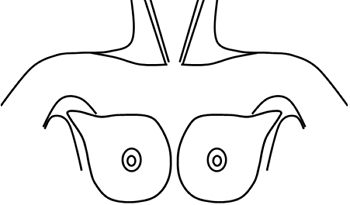 HOW TO MARK THE DIAGRAMPlace the mouse cursor over the diagram at the position of the lesion. Click the left mouse button. Use the mouse to mark the diagram (X marks the lesion).HOW TO MARK THE DIAGRAMPlace the mouse cursor over the diagram at the position of the lesion. Click the left mouse button. Use the mouse to mark the diagram (X marks the lesion).HOW TO MARK THE DIAGRAMPlace the mouse cursor over the diagram at the position of the lesion. Click the left mouse button. Use the mouse to mark the diagram (X marks the lesion).HOW TO MARK THE DIAGRAMPlace the mouse cursor over the diagram at the position of the lesion. Click the left mouse button. Use the mouse to mark the diagram (X marks the lesion).HOW TO MARK THE DIAGRAMPlace the mouse cursor over the diagram at the position of the lesion. Click the left mouse button. Use the mouse to mark the diagram (X marks the lesion).HOW TO MARK THE DIAGRAMPlace the mouse cursor over the diagram at the position of the lesion. Click the left mouse button. Use the mouse to mark the diagram (X marks the lesion).CLINICAL DESCRIPTION (including site, size, consistency and axillary involvement)CLINICAL DESCRIPTION (including site, size, consistency and axillary involvement)CLINICAL DESCRIPTION (including site, size, consistency and axillary involvement)CLINICAL DESCRIPTION (including site, size, consistency and axillary involvement)CLINICAL DESCRIPTION (including site, size, consistency and axillary involvement)CLINICAL DESCRIPTION (including site, size, consistency and axillary involvement)CLINICAL DESCRIPTION (including site, size, consistency and axillary involvement)CLINICAL DESCRIPTION (including site, size, consistency and axillary involvement)CLINICAL DESCRIPTION (including site, size, consistency and axillary involvement)CLINICAL DESCRIPTION (including site, size, consistency and axillary involvement)CLINICAL DESCRIPTION (including site, size, consistency and axillary involvement)CLINICAL DESCRIPTION (including site, size, consistency and axillary involvement)CLINICAL DESCRIPTION (including site, size, consistency and axillary involvement)CLINICAL DESCRIPTION (including site, size, consistency and axillary involvement)CLINICAL DESCRIPTION (including site, size, consistency and axillary involvement)CLINICAL DESCRIPTION (including site, size, consistency and axillary involvement)CLINICAL DESCRIPTION (including site, size, consistency and axillary involvement)CLINICAL DESCRIPTION (including site, size, consistency and axillary involvement)CLINICAL DESCRIPTION (including site, size, consistency and axillary involvement)CLINICAL DESCRIPTION (including site, size, consistency and axillary involvement)CLINICAL DESCRIPTION (including site, size, consistency and axillary involvement)CLINICAL DESCRIPTION (including site, size, consistency and axillary involvement)CLINICAL DESCRIPTION (including site, size, consistency and axillary involvement)Relevant family history: (please specify relationship and age at diagnosis)Relevant family history: (please specify relationship and age at diagnosis)Relevant family history: (please specify relationship and age at diagnosis)Relevant family history: (please specify relationship and age at diagnosis)Relevant family history: (please specify relationship and age at diagnosis)Relevant family history: (please specify relationship and age at diagnosis)Relevant family history: (please specify relationship and age at diagnosis)Relevant family history: (please specify relationship and age at diagnosis)Relevant family history: (please specify relationship and age at diagnosis)Relevant family history: (please specify relationship and age at diagnosis)Relevant family history: (please specify relationship and age at diagnosis)Relevant family history: (please specify relationship and age at diagnosis)Relevant family history: (please specify relationship and age at diagnosis)Relevant family history: (please specify relationship and age at diagnosis)Relevant family history: (please specify relationship and age at diagnosis)Relevant family history: (please specify relationship and age at diagnosis)Relevant family history: (please specify relationship and age at diagnosis)Relevant family history: (please specify relationship and age at diagnosis)Relevant family history: (please specify relationship and age at diagnosis)Relevant family history: (please specify relationship and age at diagnosis)Relevant family history: (please specify relationship and age at diagnosis)Relevant family history: (please specify relationship and age at diagnosis)Relevant family history: (please specify relationship and age at diagnosis)Details of cosmetic surgery if relevantDetails of cosmetic surgery if relevantDetails of cosmetic surgery if relevantDetails of cosmetic surgery if relevantDetails of cosmetic surgery if relevantDetails of cosmetic surgery if relevantDetails of cosmetic surgery if relevantDetails of cosmetic surgery if relevantDetails of cosmetic surgery if relevantDetails of cosmetic surgery if relevantDetails of cosmetic surgery if relevantDetails of cosmetic surgery if relevantDetails of cosmetic surgery if relevantDetails of cosmetic surgery if relevantDetails of cosmetic surgery if relevantDetails of cosmetic surgery if relevantDetails of cosmetic surgery if relevantDetails of cosmetic surgery if relevantDetails of cosmetic surgery if relevantDetails of cosmetic surgery if relevantDetails of cosmetic surgery if relevantDetails of cosmetic surgery if relevantDetails of cosmetic surgery if relevantPrevious breast imaging?Previous breast imaging?Previous breast imaging?Previous breast imaging?YesYesYesYesNoNoPlease give details:Please give details:Please give details:Please give details:Please give details:Please give details:Please give details:Please give details:Please give details:Please give details:Please give details:Please give details:Please give details:Please give details:Please give details:Please give details:Please give details:Please give details:Please give details:Please give details:Please give details:Please give details:Please give details:Additional Clinical Information/referral letterIf this case has been discussed with the secondary care clinical team, please specify with whom, when and advice given:Additional Clinical Information/referral letterIf this case has been discussed with the secondary care clinical team, please specify with whom, when and advice given:Additional Clinical Information/referral letterIf this case has been discussed with the secondary care clinical team, please specify with whom, when and advice given:Additional Clinical Information/referral letterIf this case has been discussed with the secondary care clinical team, please specify with whom, when and advice given:Additional Clinical Information/referral letterIf this case has been discussed with the secondary care clinical team, please specify with whom, when and advice given:Additional Clinical Information/referral letterIf this case has been discussed with the secondary care clinical team, please specify with whom, when and advice given:Additional Clinical Information/referral letterIf this case has been discussed with the secondary care clinical team, please specify with whom, when and advice given:Additional Clinical Information/referral letterIf this case has been discussed with the secondary care clinical team, please specify with whom, when and advice given:Additional Clinical Information/referral letterIf this case has been discussed with the secondary care clinical team, please specify with whom, when and advice given:Additional Clinical Information/referral letterIf this case has been discussed with the secondary care clinical team, please specify with whom, when and advice given:Additional Clinical Information/referral letterIf this case has been discussed with the secondary care clinical team, please specify with whom, when and advice given:Additional Clinical Information/referral letterIf this case has been discussed with the secondary care clinical team, please specify with whom, when and advice given:Additional Clinical Information/referral letterIf this case has been discussed with the secondary care clinical team, please specify with whom, when and advice given:Additional Clinical Information/referral letterIf this case has been discussed with the secondary care clinical team, please specify with whom, when and advice given:Additional Clinical Information/referral letterIf this case has been discussed with the secondary care clinical team, please specify with whom, when and advice given:Additional Clinical Information/referral letterIf this case has been discussed with the secondary care clinical team, please specify with whom, when and advice given:Additional Clinical Information/referral letterIf this case has been discussed with the secondary care clinical team, please specify with whom, when and advice given:Additional Clinical Information/referral letterIf this case has been discussed with the secondary care clinical team, please specify with whom, when and advice given:Additional Clinical Information/referral letterIf this case has been discussed with the secondary care clinical team, please specify with whom, when and advice given:Additional Clinical Information/referral letterIf this case has been discussed with the secondary care clinical team, please specify with whom, when and advice given:Additional Clinical Information/referral letterIf this case has been discussed with the secondary care clinical team, please specify with whom, when and advice given:Additional Clinical Information/referral letterIf this case has been discussed with the secondary care clinical team, please specify with whom, when and advice given:Additional Clinical Information/referral letterIf this case has been discussed with the secondary care clinical team, please specify with whom, when and advice given:Patient summary to include; past medical history; recent investigations; recent blood test results; current, acute and repeat medication last 6 monthsPatient summary to include; past medical history; recent investigations; recent blood test results; current, acute and repeat medication last 6 monthsPatient summary to include; past medical history; recent investigations; recent blood test results; current, acute and repeat medication last 6 monthsPatient summary to include; past medical history; recent investigations; recent blood test results; current, acute and repeat medication last 6 monthsPatient summary to include; past medical history; recent investigations; recent blood test results; current, acute and repeat medication last 6 monthsPatient summary to include; past medical history; recent investigations; recent blood test results; current, acute and repeat medication last 6 monthsPatient summary to include; past medical history; recent investigations; recent blood test results; current, acute and repeat medication last 6 monthsPatient summary to include; past medical history; recent investigations; recent blood test results; current, acute and repeat medication last 6 monthsPatient summary to include; past medical history; recent investigations; recent blood test results; current, acute and repeat medication last 6 monthsPatient summary to include; past medical history; recent investigations; recent blood test results; current, acute and repeat medication last 6 monthsPatient summary to include; past medical history; recent investigations; recent blood test results; current, acute and repeat medication last 6 monthsPatient summary to include; past medical history; recent investigations; recent blood test results; current, acute and repeat medication last 6 monthsPatient summary to include; past medical history; recent investigations; recent blood test results; current, acute and repeat medication last 6 monthsPatient summary to include; past medical history; recent investigations; recent blood test results; current, acute and repeat medication last 6 monthsPatient summary to include; past medical history; recent investigations; recent blood test results; current, acute and repeat medication last 6 monthsPatient summary to include; past medical history; recent investigations; recent blood test results; current, acute and repeat medication last 6 monthsPatient summary to include; past medical history; recent investigations; recent blood test results; current, acute and repeat medication last 6 monthsPatient summary to include; past medical history; recent investigations; recent blood test results; current, acute and repeat medication last 6 monthsPatient summary to include; past medical history; recent investigations; recent blood test results; current, acute and repeat medication last 6 monthsPatient summary to include; past medical history; recent investigations; recent blood test results; current, acute and repeat medication last 6 monthsPatient summary to include; past medical history; recent investigations; recent blood test results; current, acute and repeat medication last 6 monthsPatient summary to include; past medical history; recent investigations; recent blood test results; current, acute and repeat medication last 6 monthsPatient summary to include; past medical history; recent investigations; recent blood test results; current, acute and repeat medication last 6 monthsPlease select if Yes.Please select if Yes.Please select if Yes.Please select if Yes.Please select if Yes.Please select if Yes.Please select if Yes.Please select if Yes.Please select if Yes.Please select if Yes.Please select if Yes.Please select if Yes.Please select if Yes.Please select if Yes.Please select if Yes.Please select if Yes.Please select if Yes.Please select if Yes.Please select if Yes.Please select if Yes.Please select if Yes.Please select if Yes.Please select if Yes.Is the patient anticoagulated?Is the patient anticoagulated?Is the patient anticoagulated?Is the patient anticoagulated?WarfarinWarfarinWarfarinWarfarinWarfarinWarfarinAspirinAspirinAspirinDOACDOACDOACPast Medical HistoryPast Medical HistoryPast Medical HistoryPast Medical HistoryPast Medical HistoryPast Medical HistoryPast Medical HistoryPast Medical HistoryPast Medical HistoryPast Medical HistoryPast Medical HistoryPast Medical HistoryPast Medical HistoryPast Medical HistoryPast Medical HistoryPast Medical HistoryPast Medical HistoryPast Medical HistoryPast Medical HistoryPast Medical HistoryPast Medical HistoryPast Medical HistoryPast Medical HistoryRecent InvestigationsRecent InvestigationsRecent InvestigationsRecent InvestigationsRecent InvestigationsRecent InvestigationsRecent InvestigationsRecent InvestigationsRecent InvestigationsRecent InvestigationsRecent InvestigationsRecent InvestigationsRecent InvestigationsRecent InvestigationsRecent InvestigationsRecent InvestigationsRecent InvestigationsRecent InvestigationsRecent InvestigationsRecent InvestigationsRecent InvestigationsRecent InvestigationsRecent InvestigationsRecent blood test resultsRecent blood test resultsRecent blood test resultsRecent blood test resultsRecent blood test resultsRecent blood test resultsRecent blood test resultsRecent blood test resultsRecent blood test resultsRecent blood test resultsRecent blood test resultsRecent blood test resultsRecent blood test resultsRecent blood test resultsRecent blood test resultsRecent blood test resultsRecent blood test resultsRecent blood test resultsRecent blood test resultsRecent blood test resultsRecent blood test resultsRecent blood test resultsRecent blood test resultsMedicationMedicationMedicationMedicationMedicationMedicationMedicationMedicationMedicationMedicationMedicationMedicationMedicationMedicationMedicationMedicationMedicationMedicationMedicationMedicationMedicationMedicationMedicationAcuteAcuteAcuteAcuteAcuteAcuteAcuteAcuteAcuteAcuteAcuteAcuteAcuteAcuteAcuteAcuteAcuteAcuteAcuteAcuteAcuteAcuteAcuteRepeatsRepeatsRepeatsRepeatsRepeatsRepeatsRepeatsRepeatsRepeatsRepeatsRepeatsRepeatsRepeatsRepeatsRepeatsRepeatsRepeatsRepeatsRepeatsRepeatsRepeatsRepeatsRepeatsKnown Allergies:Known Allergies:Known Allergies:Known Allergies:Known Allergies:Known Allergies:Known Allergies:Known Allergies:Known Allergies:Known Allergies:Known Allergies:Known Allergies:Known Allergies:Known Allergies:Known Allergies:Known Allergies:Known Allergies:Known Allergies:Known Allergies:Known Allergies:Known Allergies:Known Allergies:Known Allergies:WeightWeightWeightHeightHeightHeightHeightHeightHeightHeightHeightBMIBMIBMISmoker/ever smokedSmoker/ever smokedSmoker/ever smokedAlcohol unitsAlcohol unitsAlcohol unitsAlcohol unitsIf eRS is not available or in business continuity please use relevant trust email address for urgent suspected cancer referralAccessible Information Needs (AIS):Developed in collaboration with NHS Surrey and Sussex Cancer Alliance